		Соглашение			О принятии согласованных технических правил Организации Объединенных Наций для колесных транспортных средств, предметов оборудования и частей, которые могут быть установлены и/или использованы на колесных транспортных средствах, и об условиях взаимного признания официальных утверждений, выдаваемых на основе этих правил Организации Объединенных Наций*(Пересмотр 3, включающий поправки, вступившие в силу 14 сентября 2017 года)		Добавление 99 – Правила № 100 ООН		Пересмотр 1 – Поправка 5Дополнение 5 к поправкам серии 01 − Дата вступления в силу: 28 мая 2019 года		Единообразные предписания, касающиеся официального утверждения транспортных средств в отношении особых требований к электрическому приводуНастоящий документ опубликован исключительно в информационных целях. Аутентичным и юридически обязательным текстом является документ ECE/
TRANS/WP.29/2018/134 (с поправками, содержащимися в пункте 116 доклада ECE/
TRANS/WP.29/1142).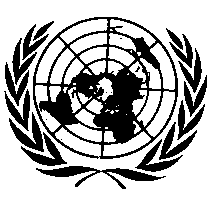 ОРГАНИЗАЦИЯ ОБЪЕДИНЕННЫХ НАЦИЙ Включить новый пункт 11.5 следующего содержания:«11.5		Договаривающиеся стороны, применяющие настоящие Правила, продолжают признавать официальные утверждения типа, предоставленные впервые на основании предыдущих серий поправок к настоящим Правилам до 4 декабря 2012 года».Пункт 11.5 (прежний), изменить нумерацию на 11.6.E/ECE/324/Rev.2/Add.99/Rev.1/Amend.5−E/ECE/TRANS/505/Rev.2/Add.99/Rev.1/Amend.5E/ECE/324/Rev.2/Add.99/Rev.1/Amend.5−E/ECE/TRANS/505/Rev.2/Add.99/Rev.1/Amend.524 June 2019 